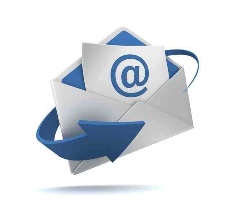 BULLETIN D’INSCRIPTION.  Par mail si possible ! MERCI à  catechumenat@diocese40.frDIMANCHE 28 NOVEMBRE 2021 -------------------------------------------------------------------------------------------------------------NOM……………………………………………..  Prénom …………………………………….......Je suis : Catéchumène – Confirmand – Confirmés – Baptisés Accompagnateurs 					Rayer les mentions inutilesAdresse : ………………………………………………………………………………………….…..…………………………………………………………………………………………………………Adresse mail …………………………………………………………………………………………Paroisse ……………………………………… Portable ……………………    participera à la première rencontre diocésaine au Berceau le 28 Novembre 2021Accompagné(e) par : Les accompagnateurs s’inscrivent personnellement, Merci.NOM……………………………………………..  Prénom ……………………………… Conjoint    –    Ami    –     Parrain/Marraine     -     Rayer les mentions inutilesNOM……………………………………………..  Prénom ………………………………participera à la première rencontre diocésaine au Berceau le 28 Novembre 2021En raison de la situation sanitaire, il n’y aura pas cette année de garde d’enfants.